Precision Takes Time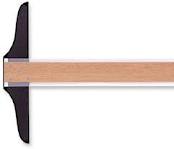 Mr.  KurkaP-W High Schoolmkurka@pwschools.org(989)587-5122DraftingOverview of the course:  The students will design images using both board drafting as well as computer aided drafting.  The first part of the year will focus on board drafting; the second will focus on AutoCad.  They will learn proper lettering, multiview projections, isometric views and mechanical drafting through various projects.Content:  Create  projects using letteringCreate projects using multiviewCreate projects using isometric viewMaterials: Students will be required to bring a pencil (2H and 4H) and paper to class every day.  Classroom Rules: Follow safety rules at all timesNo horseplayBe respectful of yourself and othersBe preparedPractice good house keepingFollow all computer lab rulesClassroom Expectations: The student is expected to come to class every day with a positive attitude and a good work ethic.  Computer use is restricted to AutoCad only, unless otherwise approved by instructor.